www.pharosenglish.irتعدادی از برندگان قرعه کشی تابستان 92              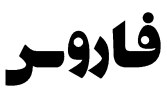 تعدادی از برندگان قرعه کشی تابستان 92              تعدادی از برندگان قرعه کشی تابستان 92              تعدادی از برندگان قرعه کشی تابستان 92              تعدادی از برندگان قرعه کشی تابستان 92              تعدادی از برندگان قرعه کشی تابستان 92              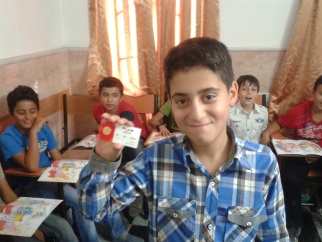 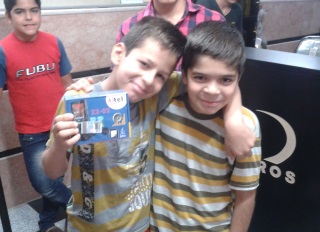 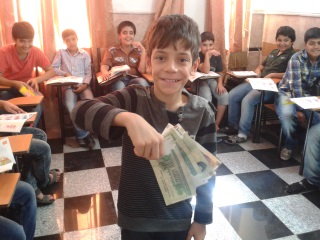 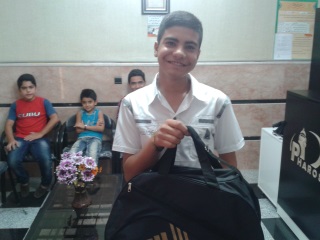 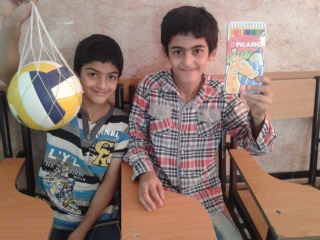 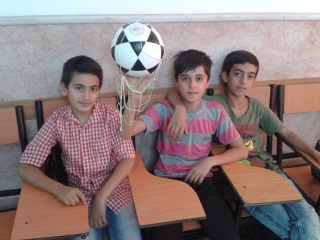 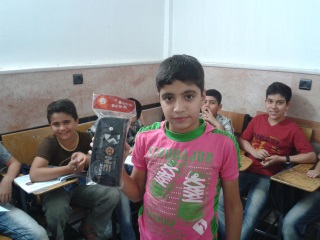 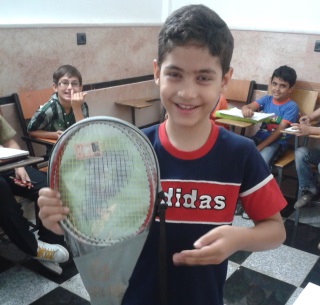 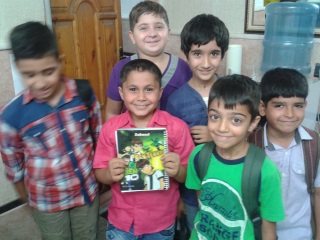 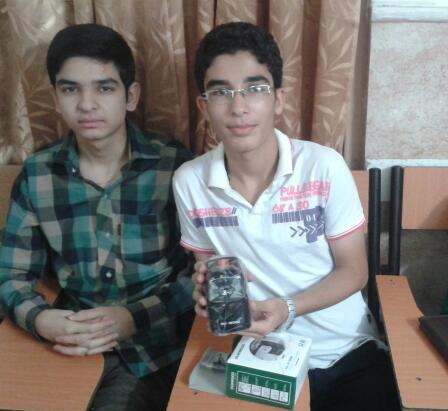 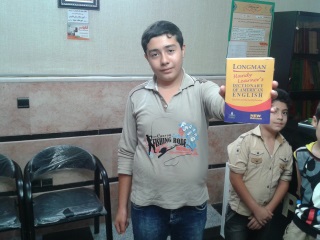 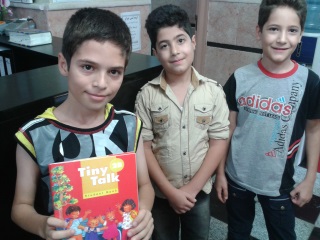 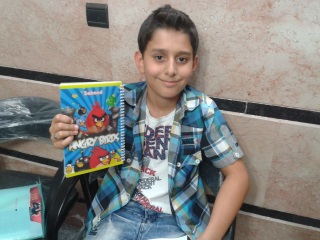 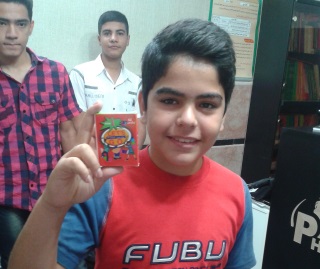 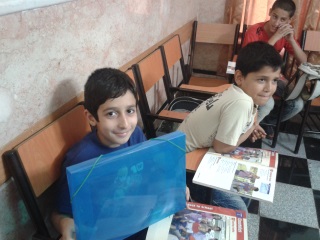 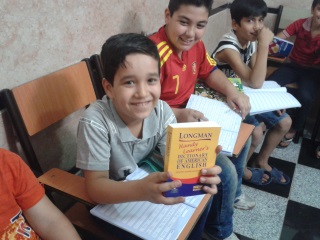 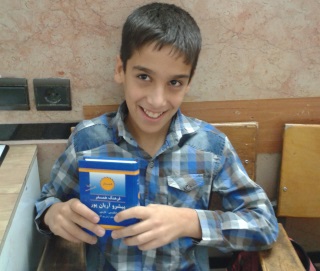 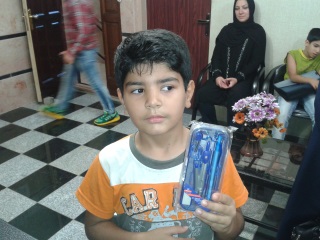 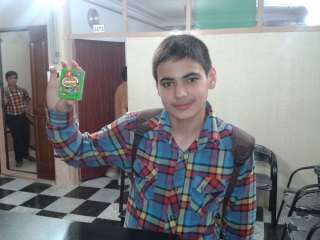 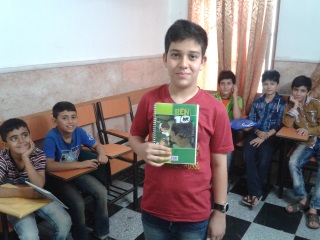 سکه ربع بهار آزادی گوشی تلفن همراهوسایل ورزشی لوازم تحریرجوایز نقدیو.....درس بخون کارت جایزه بگیر توی قرعه کشی شرکت کنشانست رو امتحان کندرس بخون کارت جایزه بگیر توی قرعه کشی شرکت کنشانست رو امتحان کندرس بخون کارت جایزه بگیر توی قرعه کشی شرکت کنشانست رو امتحان کندرس بخون کارت جایزه بگیر توی قرعه کشی شرکت کنشانست رو امتحان کنقرعه کشی بعدیاسفند 92